Crime by BoroughAim	To determine if there is a link between the location of an area, and the number of crimes there are.You are doing an investigation!Step 1Look at the spreadsheet produced by the PIB Crime Unit. This shows the different offences in London Boroughs in December 2008. Choose which of the crimes you are going to report on. YOU ARE GOING TO REPORT ON THEFT FROM SHOPSStep 2You are going to draw a choropleth map showing which boroughs have the most offences. A choropleth map is one that uses shading to show density of offences.You will need to work out your own key for the map…Example:    		0 – 10			Green			11 – 30			Yellow			31 – 50		Orange			51 – 100		Red			101 and above		PurpleUse different shades of similar colours to show the crimes increasing in areas that are shaded in darker colours.Step 3Shade in the boroughs on the map, in accordance with your key.Step 4Are there any patterns you can see? Are there any areas that are far worse for crimes than others?Is there a pattern between crimes and whether the houses are north or south of the river?Is there anything else you found out that you didn’t know before?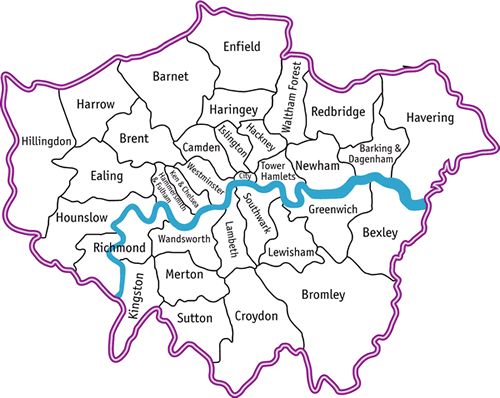 Are there any patterns you can see? ____________________________________________________________________________________________________________________________________________________________________________________________Are there any areas that are far worse for crimes than others?____________________________________________________________________________________________________________________________________________________________________________________________Is there a pattern between crimes and whether the houses are north or south of the river?____________________________________________________________________________________________________________________________________________________________________________________________Is there anything else you have found out that you didn’t know before?____________________________________________________________________________________________________________________________________________________________________________________________